С Днем Рождения, любимая школа!28 октября в нашей школе прошел конкурс Битва хоров на тему «С Днем Рождения, любимая школа». Все конкурсанты хорошо подготовились и достойно представили свои номера. Среди 5-7 классов, наш 5 «А» класс выступил с поздравлением «Песня про школу»  и занял почетное 3 место. Поздравляем!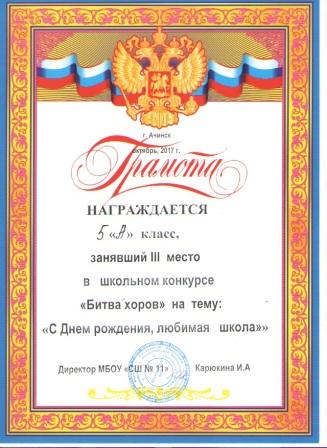 